力港网络校园招聘未来，游你掌握企业简介：我们是谁？桂林力港网络科技股份有限公司（力港网络），于2009年2月在桂林注册成立，先后被授予“国家文化产业示范基地、国家火炬计划重点高新技术企业、2013-2014年度中国动漫游戏行业金手指奖、2014年度中国动漫游戏行业年度优秀企业、自治区动漫骨干企业、桂林市文化与科技融合示范企业”等荣誉，并于2015年12月登陆“新三板”的互联网企业（证券代码：834385）.是广西享誉全国的游戏研发运营一体化的高科技型文化企业。我们做什么？《老K游戏》是力港网络自主研发的一款集休闲、益智、竞技及棋牌游戏于一体的客户端游戏平台。包含有原创正版、全球首发的《老K深海狩猎》、《斗地主》、《桂柳麻将》、《桂林字牌》、《连连看》、《抓娃娃达人》等在内的40款游戏产品。福利待遇：我们不欠“东风”：五险一金。。。我们不拘“一格”：培训晋升。。。我们不同“凡响”：股权年终。。。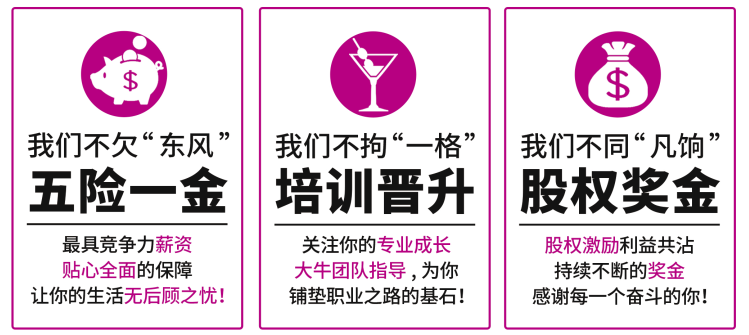 招聘岗位：研发类产品经理方向    游戏美术方向     程序开发方向       游戏测试、运维方向           ●实习生（实习津贴1.5k）——毕业1年（8-15k）——毕业3-5年（15-50k，工资+项目奖励+股权）运营类游戏运营策划方向            新媒体方向          社群维护方向                ●实习生（实习津贴1.5k）——毕业1年（5-10k）——毕业3-5年（10-20k，工资+项目奖励+股权）综合管理类游戏客服方向         人力资源管理方向  ●实习生（实习津贴1.5k）——毕业1年（3-8k）——毕业3-5年（8-13k，工资+项目奖励+股权）联系我们：招聘邮箱：lghr@lkgame.com（简历投递）招聘热线：0773-2233647/2105266招聘QQ：1505519985公司官网：http://www.lkgame.com公司地址：桂林市秀峰区西凤路2号（原秀峰区政府大楼）HR直通车   力港校招，码上了解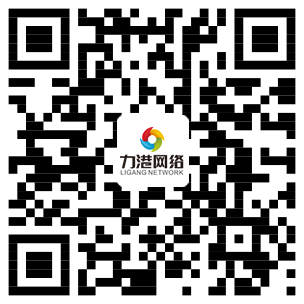 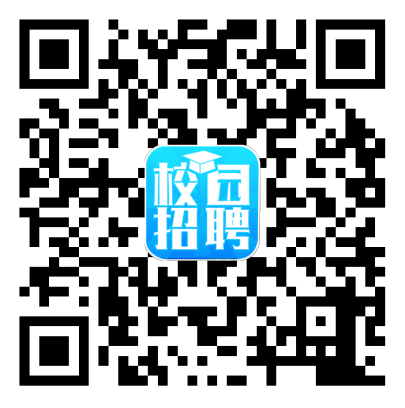 